О внесении изменений в постановление  администрации Шумерлинского муниципального округа Чувашской Республики от 10.11.2023 № 843 «Об утверждении Положения о целевом обучении по образовательным программам среднего профессионального и высшего образования»В соответствии с решением Собрания депутатов Шумерлинского муниципального округа Чувашской Республики от 27 апреля 2024 г. № 39/2 «О внесении изменений в решение Собрания депутатов Шумерлинского муниципального округа Чувашской Республики от 08.12.2023 № 32/1 «О бюджете Шумерлинского муниципального округа Чувашской Республики на 2024 год и на плановый период 2025 и 2026 годов»»администрация Шумерлинского муниципального округа п о с т а н о в л я е т:1. Внести в Положение о целевом обучении по образовательным программам среднего профессионального и высшего образования, утвержденное постановлением администрации Шумерлинского муниципального округа Чувашской Республики от 10 ноября 2023 года № 843 (далее – Положение) следующие изменения:1.1. подпункт а  пункта 3 раздела 1 Положения изложить в следующей редакции:«обязательства администрации (далее-заказчик):по организации предоставления и (или) предоставлению гражданину, заключившему договор о целевом обучении, в период обучения мер поддержки, в виде ежемесячной муниципальной стипендии в размере 5000 рублей с 01 сентября по 31 мая на последнем курсе обучения (далее – меры поддержки)»2. Настоящее постановление вступает в силу после его официального опубликования в периодическом печатном издании «Вестник Шумерлинского муниципального округа», подлежит размещению на официальном сайте Шумерлинского муниципального округа в информационно-телекоммуникационной сети «Интернет».3. Контроль за исполнением настоящего постановления возложить на заместителя главы администрации по социальному развитию – начальника отдела образования и спорта.Глава Шумерлинскогомуниципального округаЧувашской Республики                                                                                            Д.И. ГоловинЧĂВАШ  РЕСПУБЛИКИ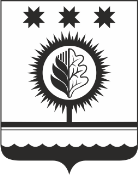 ЧУВАШСКАЯ РЕСПУБЛИКАÇĚМĚРЛЕ МУНИЦИПАЛЛĂОКРУГĔН АДМИНИСТРАЦИЙĚЙЫШĂНУ27.06.2024 552 № Çěмěрле хулиАДМИНИСТРАЦИЯШУМЕРЛИНСКОГО МУНИЦИПАЛЬНОГО ОКРУГА ПОСТАНОВЛЕНИЕ27.06.2024 № 552  г. Шумерля